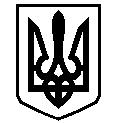 У К Р А Ї Н АВАСИЛІВСЬКА МІСЬКА РАДАЗАПОРІЗЬКОЇ ОБЛАСТІсьомого скликаннядвадцять перша сесіяР І Ш Е Н Н Я                                                                                                                                                                                                                                                                                                                                                                                                                               08 червня  2017                                                                                                                   №  6Про стан забезпечення питною водоюм.Василівка в літній період 2017 року	Керуючись ст. 30 Закону України «Про місцеве самоврядування в Україні», заслухавши інформацію начальника Василівського ЕЦВВ КП «Облводоканал» ЗОР Москот О.М. «Про стан забезпечення питною водою м.Василівка в літній період 2017 року»  Василівська міська рада відмічає, що сучасний стан водопровідних мереж і споруд міста, які експлуатуються протягом 30-40 років зношені, не може забезпечити гарантованого стабільного водозабезпечення міста і потребує значних капіталовкладень для їх реконструкції, Василівська  міська  радаВ И Р І Ш И Л А:	1. Інформацію начальника Василівського ЕЦВВ КП «Облводоканал» ЗОР Москот О.М. «Про стан забезпечення питною водою м.Василівка в літній період 2017 року»   прийняти до відома.	2. Затвердити тимчасовий графік подачі води на літній період 2017 року і зобов’язати Василівський ЕЦВВ КП «Облводоканал» ЗОР вводити його в критичний спекотний період літніх місяців для попередження зриву водопостачання після узгодження з міським головою (додається).	3. Начальнику Василівського ЕЦВВ КП «Облводоканал» ЗОР  Москот О.М..:	3.1. Вжити заходи щодо покращення забезпечення водопостачання та поліпшення санітарно-епідеміологічного стану в літній період 2017 року  в м.Василівка.	3.2. При відсутності питної води, яка споживається по графіку, забезпечити її підвіз автотранспортом.	4. Звернутись до КП «Облводоканал» ЗОР про активізацію роботи Василівського ЕЦВВ КП «Облводоканал» ЗОР щодо встановлення або заміни приладів обліку води її споживачами.	5. Виконавчому апарату міської ради:	5.1. Забезпечити своєчасне фінансування щодо виконання Програми «Питна вода м.Василівка на 2007-2020 рр.» за рахунок коштів передбачених в бюджеті міської ради на 2017 рік.	5.2. Прискорити роботу по капітальному ремонту артезіанської свердловини № 17. 	5.3. Провести роз’яснювальну роботу серед депутатів міської ради, членів квартальних комітетів щодо можливості надання допомоги представникам Василівського ЕЦВВ КП «Облводоканал» ЗОР в підписанні актів при виявленні фактів поливу городів.6. Контроль за виконанням даного рішення покласти на постійну комісію міської ради з питань роботи комунальних служб, формування тарифів на комунальні послуги, з питань торгівлі, послуг та розвитку підприємництва.Міський голова                                                                                                 Л.М.Цибульняк                                                           ЗАТВЕРДЖЕНО                                                                                     Рішення двадцять першої сесії                                                                             Василівської міської ради                                                                 сьомого скликання                                                             08.06.2017  №  6Тимчасовий графік подачі води в місті Василівка на червень-жовтень  2017 року1.Ділянка № 5: неділя понеділок, вівторок,  з 6-00вулиці: Каховська, Джерельна (Комсомольська), Соборна (Леніна), Горького, Миру, Софіївська (Кірова), Патріотична, Маяковського. та  прилеглі до них провулки: пров.Покровський (Піонерський) Щербакова, Яблуневий (Пархоменко),  Бригадний, Глінки, Вараєва, Гетьманський (Кіровський)  і т.д.2. Ділянка № 2: середа , четвер з 6-00вулиці: Партизанська, Чарівна (Фурманова), Маяковського, Каховська,  Л.Українки, Зоряна (Щорса), Польова, Залізнична  та прилеглі до них провулки: Калиновий (Калініна), Таврійський, Заводський,  Урожайний (Колгоспний). 3. Ділянка  № 3: п’ятниця,  субота з  6-00вулиці : Довженка (Дзержинського), Соборна (Леніна),  Переможна (Чонгарська), Садова, Степна, Молодіжна, Чкалова, Вишнева, Мисливська, Стадіонна, Нова  та прилеглі до них провулки:  Медовий (Жовтневий), Леваневського,  Армійський (Червоноармійський), Тихий, Західний.4. Центральна частина міста: понеділок, середа, п’ятниця, неділя - цілодобововулиці: Щаслива (Свердлова), Кошового, С.Морозова, Підгірна, Кравця, Абрикосова, Сонячна, І.Сірка та прилеглі до них провулки:  Пушкіна, Гоголя, Лісний, Механічний, Мирний.5. Центральна частина міста: вівторок, четвер, субота - цілодобововулиці: Ватутіна, Тополина, Толстого, 8 Березня, Невського,  Соборна (Леніна) буд. № 30-34, № 17-27, Першотравнева та прилеглі до них провулки: Б.Хмельницького, Осінній (Куйбишева),  Зелений, Південний, Лінійний.Телефон чергового диспетчера 7-47-35  з 6-00  до 22-00.             Секретар ради                                                                                                  О.Г.Мандичев